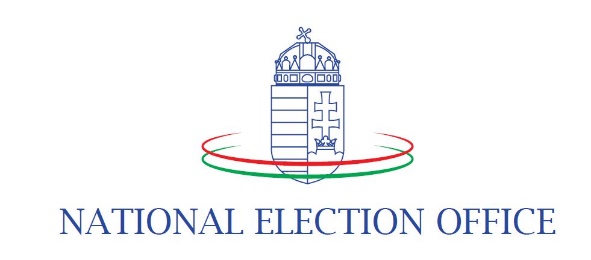 DeclarationData of the foreign representation/election observer registered by the National Election Committee in connection with the parliamentary elections and national referendums of 2022 (hereinafter referred to as "the person concerned") As the person concerned hereby I declare, that:  I understand the conditions of registration published by the National Election Office in connection with the 2022 parliamentary elections and national referendums I have previously read the data processing information made available by the National Election Office as the data manager and I consent to the processing of my personal data in accordance with the terms of the information. Budapest, …………………………………….……………………………..signature As the person concerned, I consent to the processing of my telephone number and e-mail address provided above by the National Election Office until my consent is withdrawn.Budapest, …………………………………….……………………………..signature* not mandatory!Name: personal identification number (or  (or the number of the identity card or passport or driving licence issued by the Hungarian authorities):